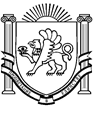                   РЕСПУБЛІКА КРИМ	                         РЕСПУБЛИКА КРЫМ	 КЪЫРЫМ ДЖУМХУРИЕТИ             БАХЧИСАРАЙСЬКИЙ РАЙОН	                          БАХЧИСАРАЙСКИЙ РАЙОН	 БАГЪЧАСАРАЙ БОЛЮГИ                          АДМІНІСТРАЦІЯ	                                                        АДМИНИСТРАЦИЯ                                               УГЛОВОЕ КОЙ УГЛІВСЬКОГО  СІЛЬСЬКОГО  ПОСЕЛЕННЯ	       УГЛОВСКОГО СЕЛЬСКОГО ПОСЕЛЕНИЯ         КЪАСАБАСЫНЫНЪ ИДАРЕСИПОСТАНОВЛЕНИЕот 16 июля 2019 года					№ 170Об утверждении Отчета о результатах оценки эффективности предоставляемых налоговых льгот по местным налогам и по применению налогового законодательства Угловского сельского поселения Бахчисарайского района Республики Крым за 2018 годВ соответствии с постановлением администрации Угловского сельского поселения Бахчисарайского района Республики Крым № 18-2-Б от 06.06.2016г. «Об утверждении Порядка оценки эффективности предоставленных налоговых льгот муниципальной собственности в Угловском сельском поселении Бахчисарайского района Республики Крым», Федеральным Законом 131-ФЗ от 06.10.2003г «Об общих принципах организации местного самоуправления в Российской Федерации», Уставом муниципального образования Угловское сельское поселение Бахчисарайского района Республики КрымПОСТАНОВЛЯЮ:Утвердить Отчет о результатах оценки эффективности предоставляемых налоговых льгот по местным налогам и по применению налогового законодательства Угловского сельского поселения Бахчисарайского района Республики Крым за 2018 год согласно приложению.2. Обнародовать настоящее постановление путём размещения на информационном     стенде и официальном сайте администрации Угловского сельского поселения Бахчисарайского района Республики Крым http://uglovskoeadm.ru/..3. Настоящее постановление вступает в силу после его официального опубликования.4. Контроль исполнения настоящего постановления возложить на директора МКУ «ЦБ администрации Угловского сельского поселения»Председатель Угловского сельского совета – глава администрацииУгловского сельского поселения	Н.Н. СосницкаяИсп. Козак Ю.М.Приложениек постановлению администрации Угловского сельского поселения№ 170 от 16.07.2019г.Отчето результатах оценки эффективности предоставляемых налоговых льготпо местным налогам и по применению налогового законодательства Угловского сельского поселения Бахчисарайского района Республики Крым за 2018 годВ соответствии с постановлением администрации Угловского сельского поселения от 06.06.2016г. №18-2-Б «Об утверждении Порядка оценки эффективности предоставленных налоговых льгот в Угловском сельском поселении Бахчисарайского района Республики Крым», администрацией Угловского сельского поселения Бахчисарайского района Республики Крым проведена оценка их эффективности. Оценка эффективности налоговых льгот проводится в целях оптимизации перечня налоговых преференций и обеспечения оптимального выбора объектов для предоставления муниципальной поддержки в виде налоговых льгот.   Решение 50 й сессии 1-го созыва от 27 октября 2017 года № 454 «Об установлении ставок земельного налога В муниципальном образовании Угловское сельское поселение. Порядок и сроки уплаты земельного налога»Ставки земельного налога установлены в соответствии со статьей 394 Налогового кодекса Российской Федерации. Организации, получившие налоговую льготу в виде освобождения от уплаты земельного налога:- Угловский сельский совет и администрация Угловского сельского поселения, имеющие статус юридического лица, и муниципальные учреждения сельского поселения, финансируемые полностью за счет средств бюджета сельского поселения — в отношении земельных участков, предоставленных им для непосредственного выполнения возложенных на них функций. Указанные налогоплательщики освобождаются от налогообложения и в отношении сдаваемых в аренду земельных участков (частей земельных участков) в случаях, когда арендная плата в полном объеме учитывается в доходах бюджета сельского поселения в соответствии со ст.395 Налогового кодекса Российской Федерации.Физические лица, получившие налоговую льготу в виде освобождения от уплаты налога в соответствии со ст.391 Налогового Кодекса Российской Федерации:- Герои Советского Союза, Герои Российской Федерации, полные кавалеров ордена Славы;-физические лица, имеющие право на получение социальной поддержки вследствие чрезвычайных обстоятельств: катастрофы на Чернобыльской АЭС, аварии 1957 году на производственном объединении «Маяк» и сбросов радиоактивных отходов в реку Теча, ядерных испытаний на Семипалатинском полигоне;  - инвалиды, имеющие III степень ограничения способности к трудовой деятельности, а также лица, которые имеют I и II группу инвалидности, установленную до 1 января 2004г. без вынесения заключения о степени ограничения способности к трудовой деятельности;- ветераны и инвалиды ВОВ, а также боевых действий;- инвалиды с детства;- физические лица, получившие или перенесшие лучевую болезнь или ставших инвалидами в результате испытаний, учений и иных работ, связанных с любыми видами ядерных установок, включая ядерное оружие и космическую технику.В 2018 году в бюджете Угловского сельского поселения земельный налог, взимаемый по ставкам, применяемым к объектам налогообложения, с организаций обладающих земельным участком расположенным в границах поселений, планировался по данным доведённым ИФНС России по Бахчисарайскому району в сумме 19 260,00. Поступлений в бюджет Угловского сельского поселения по данному виду налога не было, в связи с тем, что земельные участки находятся в собственности сельского поселения.1.Расчет экономической эффективности налоговых льгот:Экономическая эффективность налоговых льгот не рассчитывается для некоммерческих организаций и физических лиц. Коммерческим организациям льгота по земельному налогу в 2018 году не предоставлялась.2.Расчет бюджетной эффективности налоговых льгот:Бюджетная эффективность налоговых льгот не рассчитывается для некоммерческих организаций и физических лиц. Коммерческим организациям льгота по земельному налогу в 2018 году не предоставлялась.  3.Расчет социальной эффективности налоговых льгот не рассчитывается.4. Земельный налог от физических лиц в 2018 году поступил в сумме 111 289,00, в 2018 году отдельным категориям граждан предоставлялась налоговая льгота в виде освобождения от уплаты земельного налога.Чтобы не допустить в дальнейшем ухудшения уровня доходов у социально-незащищенных слоев населения, целесообразно сохранить имеющиеся льготы.